На основу члана 36. став 7. Закона о јавним набавкама  („Службени гласник РС“, број 124/2012, 14/15 и 68/15)КЛИНИЧКИ ЦЕНТАР ВОЈВОДИНЕ, ул. Хајдук Вељкова бр. 1, Нови СадОбјављује:Обавештење о покретању преговарачкаг поступка без објављивања позива за подношење понуда, број 91-20-ПНазив, адреса и интернет страница наручиоцаКлинички центар Војводине, ул. Хајдук Вељкова бр. 1, 21000 Нови Сад, www.kcv.rsВрста наручиоцаКлинички центар - здравствоОпис предмета јавне набавке, назив и ознака из општег речника набавке- Набавка нерегистрованог лека са Д Листе лекова-hidroxychloroquine тбл. 200 mg за потребе Клиничког центра Војводине.Ознака из општег речника набавке: 33600000 – фармацеутски производиПредмет јавне набавке није обликован по партијама.Основ за примену преговарачког поступкаОснов за примену преговарачког поступка је изузетна хитност проузрокована ванредним околностима која никако нису у вези и не зависе од воље наручиоца, а разлози су следећи:Одлука о проглашењу болести COVID-19 изазване вирусом SARS-СоV-2 заразном болешћу (“Сл. Гласник РС” бр. 23/20);Одлука о проглашењу ванредног стања(“Сл. Гласник РС” бр. 29/20);Обавештење Републичког фонда за здравствено осигурање, Филијала за Јужнобачки округ Нови Сад број: 404-280/20 oд дана 16.03.2020. године;Захтев од стране управника Центра за медицинско снабдевање-болничка апотека Клиничког центра Војводине за хитном набавком предметног лека;Образложење: У складу са чланом 36. став 1. тачка 3) Закона о јавним набавкама, предвиђено је да наручилац може спровести преговарачки поступак без објављивања позива ако због изузетне хитности проуроковане ванредним околностима или непредвиђеним догађајим, чије наступање ни у ком случају не зависи од воље наручиоца, наручилац није могао да поступи у роковима одређеним за отворени поступак.Назив и адреса лица којима ће наручилац послати позив за подношење понуда:КЛИНИЧКИ ЦЕНТАР ВОЈВОДИНЕАутономна покрајина Војводина, Република СрбијаХајдук Вељкова 1, 21000 Нови Сад,т: +381 21/484 3 484 e-адреса: uprava@kcv.rswww.kcv.rs„Farmalogist“ д.о.о.	ул. Миријевски булевар бр. 3, Београд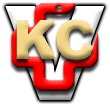 